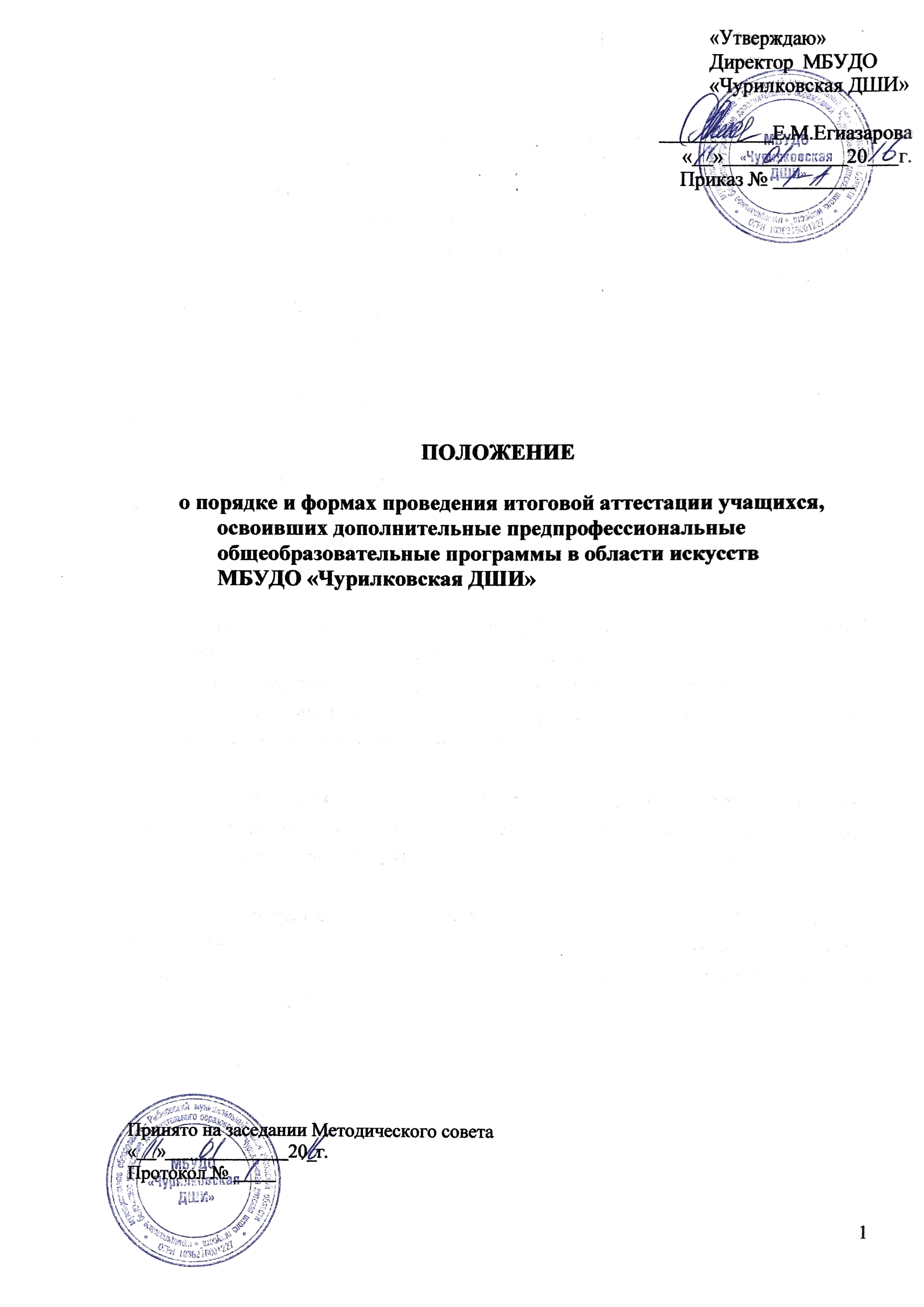 Общие положенияНастоящее Положение разработано МБУДО «Чурилковская ДШИ» (далее – ДШИ) в соответствии с Федеральным Законом «Об образовании в Российской Федерации» от 29.12. 2012 года № 273-ФЗ, Федеральными государственными требованиями к минимуму содержания, структуре и условиям реализации этих программ, а также срокам их реализации (далее – ФГТ), Приказом Министерства культуры Российской Федерации от 09.02.2012 года № 86 «Об утверждении  Положения о порядке и формах проведения итоговой аттестации обучающихся, освоивших дополнительные предпрофессиональные общеобразовательные программы в области искусств», Приказом Министерства культуры Российской Федерации от 14.08.2013 года № 1146«О внесении изменений в приказ Министерства культуры Российской Федерации от 09.02. 2012 года № 86 «Об утверждении Положения о порядке и формах проведения итоговой аттестации учащихся, освоивших дополнительные предпрофессиональные общеобразовательные программы в области искусств».Настоящее Положение определяет порядок и формы проведения итоговой аттестации обучающихся, освоивших дополнительные предпрофессиональные общеобразовательные программы в области искусств (далее – выпускники). Определяет функции и регламент работы экзаменационных и апелляционных комиссий ДШИ.Итоговая аттестация выпускников представляет собой форму контроля (оценки) освоения выпускниками дополнительных предпрофессиональных общеобразовательных программ в области искусств в соответствии с ФГТ.Итоговая аттестация проводится для выпускников ДШИ, освоивших дополнительные предпрофессиональные общеобразовательные программы в области искусств и допущенных решением Педагогического совета к итоговой аттестации.Формы проведения итоговой аттестацииИтоговая аттестация проводится в форме выпускных экзаменов.Количество выпускных экзаменов и их виды по конкретной дополнительной предпрофессиональной общеобразовательной программе в области искусств устанавливаются ФГТ.В учреждении предусмотрены следующие виды выпускных экзаменов:концерт (академический, сольный концерт);исполнение программы;просмотр;выставка;показ;постановка;письменный и (или) устный ответ.Итоговая аттестация не может быть заменена оценкой качества освоения дополнительной предпрофессиональной общеобразовательной программы в области искусств на основании итогов текущего контроля успеваемости и промежуточной аттестации учащегося.Организация проведения итоговой аттестацииИтоговая аттестация организуется и проводится ДШИ самостоятельно.Для организации и проведения итоговой аттестации в ДШИ и в его филиале, реализующем дополнительные предпрофессиональные общеобразовательные программы в области искусств ежегодно создаются экзаменационные и апелляционные комиссии.Экзаменационные комиссии определяют соответствие уровня освоения выпускниками	дополнительных	предпрофессиональных общеобразовательных программ в области искусств ФГТ. По результатам проведения итоговой аттестации экзаменационные комиссии разрабатывают рекомендации, направленные на совершенствование образовательного процесса ДШИ.Экзаменационные комиссии руководствуются в своей деятельности настоящим Положением, локальными актами ДШИ, а также дополнительнойпредпрофессиональной общеобразовательной программой в области искусств, разрабатываемой ДШИ в соответствии с ФГТ.Экзаменационная комиссия формируется приказом руководителя ДШИ из числа преподавателей, участвующих в реализации дополнительной предпрофессиональной общеобразовательной программы в области искусств, освоение которой будет оцениваться данной экзаменационной комиссией.В состав экзаменационной комиссии входит не менее пяти человек, в том числе председатель экзаменационной комиссии, заместитель председателя и иные члены экзаменационной комиссии.Секретарь не входит в состав экзаменационной комиссии.Экзаменационная комиссия формируется для проведения итоговой аттестации по каждой дополнительной предпрофессиональной общеобразовательной программе в области искусств отдельно. При этом одна экзаменационная комиссия вправе принимать несколько выпускных экзаменов в рамках одной дополнительной предпрофессиональной общеобразовательной программы в области искусств.Председатель экзаменационной комиссии назначается из числа лиц, имеющих высшее профессиональное образование в области соответствующего вида искусств.Одно и то же лицо может быть назначено председателем нескольких экзаменационных комиссий.Председатель экзаменационной комиссии организует деятельность экзаменационной комиссии, обеспечивает единство требований, предъявляемых к выпускникам при проведении итоговой аттестации.Для каждой экзаменационной комиссии руководителем ДШИ назначается секретарь из числа работников учреждения, не входящих в состав экзаменационных комиссий.Секретарь ведет протоколы заседаний экзаменационной комиссии, представляет в апелляционную комиссию необходимые материалы.Сроки и процедура проведения итоговой аттестацииИтоговая аттестация проводится по месту нахождения Учреждения.Дата и время проведения каждого выпускного экзамена устанавливаются приказом руководителя ДШИ по согласованию с председателем экзаменационной комиссии. Приказ доводится до сведения всех членов экзаменационной комиссии, выпускников и их родителей (законных представителей) не позднее, чем за 20 дней до проведения первого выпускного экзамена.Расписание выпускных экзаменов должно предусматривать, чтобы интервал между ними для каждого выпускника составлял не менее трех дней.Программы, темы, билеты, исполнительский репертуар, предназначенные для выпускных экзаменов, согласуются с заместителем директора по учебно- воспитательной работе и утверждаются руководителем ДШИ.Перед выпускными экзаменами для выпускников проводятся консультации по вопросам итоговой аттестации.Во время проведения выпускных экзаменов присутствие посторонних лиц допускается только с разрешения руководителя ДШИ.С целью выявления лиц, обладающих выдающимися способностями в области искусств, и содействия в их дальнейшем профессиональном самоопределении, при проведении выпускных экзаменов вправе присутствовать представители образовательных учреждений, реализующих образовательные программы среднего профессионального образования и высшего профессионального образования в области искусств.Заседание экзаменационной комиссии является правомочным, если на нем присутствует не менее 2/3 ее состава.Решение экзаменационной комиссии по каждому выпускному экзамену принимается на закрытом заседании простым большинством голосов при обязательном присутствии председателя комиссии или его заместителя. При равном числе голосов председатель комиссии обладает правом решающего голоса.По итогам проведения выпускного экзамена выпускнику выставляется оценка «отлично», «хорошо», «удовлетворительно» или«неудовлетворительно».Результаты выпускных экзаменов объявляются в тот же день после оформления протоколов заседаний соответствующих комиссий, за исключением выпускных экзаменов, проводимых в письменной форме, результаты которых объявляются на следующий рабочий день.Все заседания экзаменационных комиссий оформляются протоколами. В протокол заседания экзаменационной комиссии вносятся мнения всех членов комиссии о выявленных знаниях, умениях и навыках выпускника, а также перечень заданных вопросов и характеристика ответов на них.Протоколы заседаний экзаменационных комиссий хранятся в Учреждении, копии протоколов или выписки из протоколов – в личном деле выпускника на протяжении всего срока хранения личного дела.Отчеты о работе экзаменационных и апелляционных комиссий заслушиваются на педагогическом совете ДШИ с рекомендациями о совершенствовании качества образования в ДШИ.Порядок подачи и рассмотрения апелляцийВыпускники и (или) их родители (законные представители) вправе подать письменное заявление об апелляции по процедурным вопросам проведения итоговой аттестации (далее – апелляция) в апелляционную комиссию не позднее следующего рабочего дня после проведения выпускного экзамена.Состав апелляционной комиссии утверждается приказом руководителя ДШИ одновременно с утверждением состава экзаменационной комиссии. Апелляционная комиссия формируется в количестве не менее трех человек из числа работников ДШИ, не входящих в состав экзаменационных комиссий.Решения апелляционной комиссии принимаются большинством голосов от общего числа членов комиссии. При равенстве голосов решающим является голос председателя апелляционной комиссии.Апелляция может быть подана только по процедуре проведения выпускного экзамена. Апелляция рассматривается не позднее одного рабочего дня со дня ее подачи на заседании апелляционной комиссии, на которое приглашается председатель соответствующей экзаменационной комиссии (или его заместитель), а также выпускник и (или) его родители (законные представители), не согласные с решением экзаменационной комиссии.Секретарь экзаменационной комиссии направляет в апелляционную комиссию протоколы заседаний экзаменационной комиссии и заключение председателя экзаменационной комиссии о соблюдении процедуры проведения выпускного экзамена.По итогам рассмотрения апелляции апелляционной комиссией принимается решение по вопросу о целесообразности или нецелесообразности повторного проведения выпускного экзамена, которое подписывается председателем данной комиссии и оформляется протоколом. Данное решение доводится до сведения подавшего апелляционное заявление выпускника и (или) его родителей (законных представителей) под роспись в течение одного рабочего дня со дня принятия решения.Выпускной экзамен проводится повторно в присутствии одного из членов апелляционной комиссии в течение семи рабочих дней с момента принятия апелляционной комиссией решения о целесообразности его проведения.Подача апелляции по процедуре проведения повторного выпускного экзамена не допускается.Повторное прохождение итоговой аттестацииЛицам, не прошедшим итоговую аттестацию по уважительной причине (в результате болезни или в других исключительных случаях, документально подтвержденных), предоставляется возможность пройти итоговую аттестацию в иной срок без отчисления из ДШИ, но не позднее шести месяцев с даты выдачи документа, подтверждающего наличие указанной уважительной причины.Лицо, не прошедшее итоговую аттестацию по неуважительной причине или получившее на итоговой аттестации неудовлетворительные результаты, отчисляется из ДШИ. Указанное лицо вправе пройти итоговую аттестацию повторно не ранее чем через шесть месяцев и не позднее чем через год со дня, когда данное лицо прошло (или должно было пройти) итоговую аттестацию впервые. Для прохождения повторной итоговой аттестации данное лицо должно быть восстановлено в ДШИ на период времени, не превышающий предусмотренного на итоговую аттестацию федеральными государственными требованиями.Прохождение повторной итоговой аттестации более одного раза не допускается.Получение документа об освоении дополнительных предпрофессиональных общеобразовательных программ в области искусствЛицам, успешно прошедшим итоговую аттестацию, выдается Свидетельство об освоении дополнительных предпрофессиональных программа в области искусств, форма которого утверждена Приказом Министерства культуры России от 10.07.2013 года № 975 «Об утверждении формы свидетельства об освоении дополнительных предпрофессиональных программ в области искусств» (зарегистрировано в Минюсте России 16.08.2013 года № 29428).Лицам, не прошедшим итоговую аттестацию по неуважительной причине или получившим на итоговой аттестации неудовлетворительные результаты и отчисленным из учреждения, выдается справка установленного ДШИ образца.